Департамент имущественных и земельных отношений администрации Ханты-Мансийского информирует о возможности предоставления земельного участка для осуществления крестьянским (фермерским) хозяйством его деятельности (сельскохозяйственное использование), из категории земель запаса, расположенного по адресу: ХМАО-Югра, Ханты-Мансийский район, в районе ур. Таволожное, площадь земельного участка в соответствии со схемой расположения земельного участка составляет 5 га.Граждане и крестьянские (фермерские) хозяйства, заинтересованные в предоставлении земельного участка, в течение 30 дней со дня опубликования извещения вправе подать заявление о намерении участвовать в аукционе на право заключения договора аренды земельного участка.Заявления подаются на бумажном носителе лично, либо почтовым отправлением по адресу: г. Ханты-Мансийск, ул. Гагарина, д.214, каб.100. Дата окончания приема заявлений – 14.05.2016.         Получить более подробную информацию, а также ознакомится со схемой  расположения земельного участка возможно по адресу: г.Ханты-Мансийск, ул. Гагарина, д.214, каб.121, с понедельника по пятницу с 09.00 до 17.00, по тел. 8 (3467) 35-28-21.Схема расположения земельного участка на кадастровом плане территории 86:02:1001001: образованного из земель государственной или муниципальной собственности 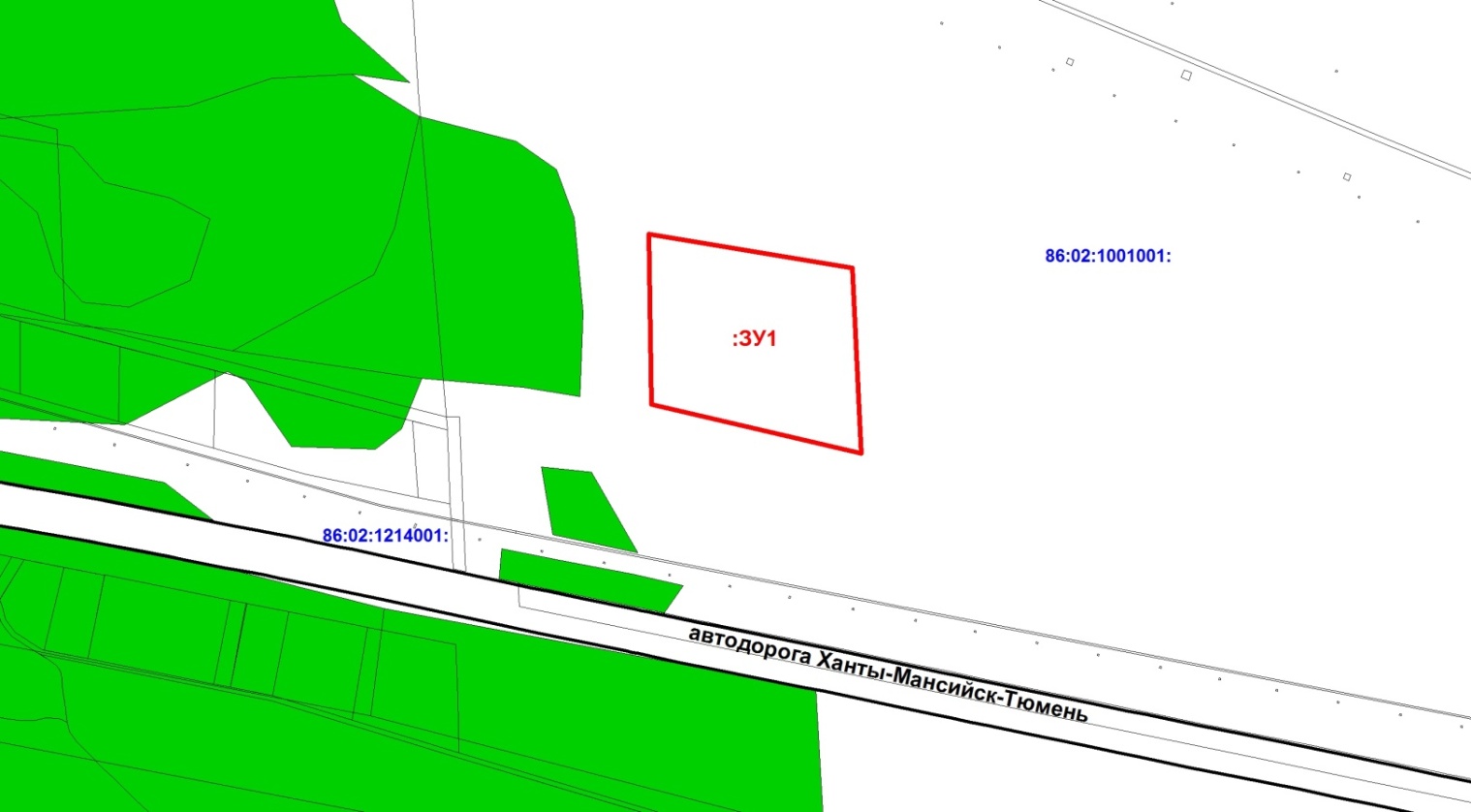 